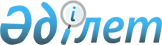 Қазақстан Республикасы Президентінің 2000 жылғы 13 сәуірдегі № 371 Жарлығына өзгерістер мен толықтырулар енгізу туралыҚазақстан Республикасы Президентінің 2010 жылғы 18 тамыздағы № 1043 ЖарлығыҚазақстан Республикасы Президенті 

мен Үкіметі актілерінің жинағында 

жариялануға тиіс          

      «Мемлекеттік құпиялар туралы» 1999 жылғы 15 наурыздағы Қазақстан Республикасы Заңының 5-бабына сәйкес ҚАУЛЫ ЕТЕМІН:



      1. «Мемлекеттік органдардың мәліметтерді Қазақстан Республикасының мемлекеттік құпияларына жатқызу жөніндегі өкілеттіктер берілген лауазымды тұлғаларының тізбесін бекіту туралы» Қазақстан Республикасы Президентінің 2000 жылғы 13 сәуірдегі № 371 Жарлығына (Қазақстан Республикасының ПҮАЖ-Ы, 2000 ж., № 18, 186-құжат; 2004 ж., № 21, 263-құжат; 2005 ж., № 32, 426-құжат; 2009 ж., № 24-25, 207-құжат) мынадай өзгерістер мен толықтырулар енгізілсін:



      жоғарыда аталған Жарлықпен бекітілген Мемлекеттік органдардың мәліметтерді Қазақстан Республикасының мемлекеттік құпияларына жатқызу жөніндегі өкілеттік берілген лауазымды тұлғаларының тізбесінде:

      кестенің 1-бағанында:

      мәтін бойынша:

      «Экономика және бюджеттік жоспарлау министрі» деген сөздер «Экономикалық даму және сауда министрі» деген сөздермен ауыстырылсын;

      «Индустрия және сауда министрі» деген сөздер «Индустрия және жаңа технологиялар министрі» деген сөздермен ауыстырылсын;

      «Ақпараттандыру және байланыс жөніндегі агенттіктің төрағасы» деген сөздер «Байланыс және ақпарат министрі» деген сөздермен ауыстырылсын;

      «Энергетика және минералдық ресурстар министрі,» және «, Энергетика және минералдық ресурстар министрі» деген сөздер алып тасталсын;

      «Әскери саладағы мәліметтер» деген 1-бөлімде:

      алтыншы және он бірінші абзацтардағы «Индустрия және сауда министрі,» деген сөздер алып тасталсын;

      оныншы, он екінші, он үшінші, он тоғызыншы, жиырмасыншы абзацтар «, Мұнай және газ министрі» деген сөздермен толықтырылсын;

      он төртінші, он алтыншы, он жетінші, жиырмасыншы абзацтар «, Республикалық ұланның қолбасшысы» деген сөздермен толықтырылсын;

      он тоғызыншы, жиырмасыншы, жиырма бірінші абзацтар «, Ұлттық ғарыш агенттігінің төрағасы» деген сөздермен толықтырылсын;

      жиырма бірінші абзацтағы «, Білім және ғылым министрі» деген сөздер алып тасталсын;

      «Экономика, ғылым және техника саласындағы мәліметтер» деген 2-бөлімде:

      бірінші, екінші, он бірінші, он екінші, он төртінші, жиырмасыншы, жиырма төртінші, жиырма сегізінші, жиырма тоғызыншы, отызыншы абзацтар «, Мұнай және газ министрі» деген сөздермен толықтырылсын;

      екінші, үшінші, он үшінші, он төртінші абзацтар «, Ұлттық ғарыш агенттігінің төрағасы» деген сөздермен толықтырылсын;

      бесінші, он бірінші, жиырма екінші, отыз бесінші абзацтар «, Индустрия және жаңа технологиялар министрі» деген сөздермен толықтырылсын;

      алтыншы, жетінші, он екінші, он төртінші, он алтыншы, жиырма алтыншы абзацтар «, Республикалық ұланның қолбасшысы» деген сөздермен толықтырылсын;

      алтыншы, тоғызыншы, он төртінші абзацтардағы «, Индустрия және сауда министрі» деген сөздер алып тасталсын;

      он үшінші, он төртінші абзацтар «, Қаржы министр» деген сөздермен толықтырылсын;

      он жетінші абзацтағы «Экономика және бюджеттік жоспарлау министрі,» деген сөздер алып тасталсын;

      «Сыртқы саясат және сыртқы экономика салаларындағы мәліметтер» деген 3-бөлімде:

      бірінші, екінші, төртінші, алтыншы, жетінші, сегізінші абзацтар «, Мұнай және газ министрі» деген сөздермен толықтырылсын;

      бірінші және екінші абзацтар «, Ұлттық ғарыш агенттігінің төрағасы» деген сөздермен толықтырылсын;

      «Барлау, қарсы барлау, жедел-іздестіру және өзге де қызметтер саласындағы мәліметтер» деген 4-бөлімде:

      он бірінші және он екінші абзацтар «, Президенттің Іс басқарушысы» деген сөздермен толықтырылсын;

      оныншы, он бірінші, он екінші абзацтар «, Республикалық ұланның қолбасшысы» деген сөздермен толықтырылсын;

      он төртінші абзац «, Әділет министрі» деген сөздермен толықтырылсын;

      мынадай мазмұндағы он сегізінші абзацпен толықтырылсын:

      «Ішкі істер министрі, Ұлттық қауіпсіздік комитетінің Төрағасы, Президентінің Күзет қызметінің бастығы, «Сырбар» Сыртқы барлау қызметінің директоры» деген сөздермен толықтырылсын;

      кестенің 2-бағанында:

      «Экономика, ғылым және техника саласындағы мәліметтер» деген 2-бөлімде:

      29) тармақша мынадай редакцияда жазылсын:

      «29) Мемлекеттік материалдық резервтің нақты запастарын ашатын мәліметтер.»;

      «Барлау, қарсы барлау, жедел-іздестіру және өзге де қызметтер саласындағы мәліметтер» деген 4-бөлімде

      14) тармақша «Нақты адамдардың» деген сөздерден кейін «қылмыстық атқару жүйесінің,» деген сөздермен толықтырылсын;

      мынадай мазмұндағы 18) тармақшамен толықтырылсын:

      «18) Арнайы мақсаттағы бөлімшелердің қызметкерлері, терроризмге қарсы операцияларды жүргізуге, терроризм актісін анықтауға, оның алдын алуға, жолын кесуге және ашуға қатысатын және (немесе) жәрдемдесетін адамдар туралы және аталған адамдардың отбасы мүшелері туралы мәліметтер.».



      2. Мемлекеттік органдар екі ай мерзімде өздерінің құпияландыруға жататын мәліметтердің ведомстволық (салалық) тізбелерін осы Жарлыққа сәйкес келтірсін.



      3. Осы Жарлық қол қойылған күнінен бастап қолданысқа енгізіледі.      Қазақстан Республикасының

      Президенті                                         Н. Назарбаев
					© 2012. Қазақстан Республикасы Әділет министрлігінің «Қазақстан Республикасының Заңнама және құқықтық ақпарат институты» ШЖҚ РМК
				